ABHISHEK SHARMA1117/11-B, Mohinder Nagar nearManav Chowk Ambala City(Haryana)-134003, IndiaPhone	: +91 8170055092, +968 90836831Email	: abhishek1992sharma@gmail.comOBJECTIVE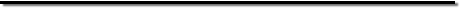 To seek challenging assignment and responsibility, with an opportunity for growth and career advancement as successful achievements.EDUCATION B.Tech, Geosciences Engineering, University of Petroleum and Energy Studies, Dehradun, 2009- 13 (75%)Class XII (HBSE), Sh.Ganga Ram Sanatam dharm Senior Secondary School, Ambala, 2008-09 (73%)Class X (HBSE), Sh.Ganga Ram Sanatam dharm Senior Secondary School, Ambala, 2006-07 (73%)TRAINGINGtklsjdf FIELD EXPERIENCEPetrotel LLC, OmanDesignation        : Assistant Drilling EngineerTime Period       :  Sep 2016 to till dateWorked on          : Drilling RigZJ80 (Cyber Chair Rig) 2600HPDeep Industries Limited.Designation        : Assistant Drilling EngineerTime Period       :  Jan 2016 to Sep 2016Worked on          : Drilling RigZJ40 (Kelly Drive Rig) 1000HPTexas Oil and Gas services pvt Ltd.Designation        :  Assistant Drilling EngineerTime period       : 1 July 2015 to Jan 2016.Worked on          : Drilling rig ZJ40 (Top drive system-NOV) 1000HPGreka Drilling (India) Ltd.Designation        :  Drilling Engineer (Support)Time period        : June 2014 to June 2015 (worked on 7 directional wells)Worked on          : Hydraulic drilling rig GD75 (Top drive system-NOV) with joysticks. Quippo Oil and Gas Infrastructure Ltd.Designation        :    Trainee AdeTime period        :   June 2013 to June 2014Worked on          :   Drilling rig ZJ70 (Top Drive System-Honghua) 2000 HP JOB RESPONSIBILITIES TRAINGINGtklsjdf Calculation work to make the well safer for drilling.Inform the driller if any irregularities occur. Keep the working environment for the drilling crew safe and in good condition.Routine checkup of all the equipments like shale shaker, mud cleaner,vacc degasser, mud pump and other related to bop etc.Documentation and preparation of all IADC Bit report,Dpr,Ddr,Trip Sheet, kill sheet,,Ptw etc.   Proper tally and inventory of all the tools. Participate with the drilling crew in the regular emergency preparedness drills,
including kick drillsTRAINGINGtklsjdf PROJECT EXPERIENCEOther Projects & Industrial ExposureCurrently working on Well Cost Optimization Model.Completed  Major project 2 “Fractured Anisotropic Model in High Amplitude Region for sand/shale Pore Fluid Flow AnalysisCompleted Major project 1 on “Seismic Attributes, Horizon Analysis and Seismic Sequence Stratigraphy Using Soft Integration for DHI”Completed Minor project 1 on “Wavelet Processing in Seismic Data Interpretation”Completed Minor project 2 on “Basin Analysis of Mahanadi Offshore Basin” Done Training on Digital Cartography course in Geographical Information System                                                                 & Remote Sensing.Enthusiastically Participated in Personality Enhancement Program in UPESParticipated actively during Placement Selection Improvement ProgramCERTIFICATIONSuccessfully completed Drilmec training related to Hydraulic rotary drilling rig G75. Successfully done course on First Aid to the Injured by St. John ambulance association. NOTABLE HIGHLIGHTSSelected an abstract on Hydrocarbon prospective exploratory Seismic analysis in Mahanadi Basin for identification of potentially provinces of oil and gas in European Association of Geographers (EUROGEO) 2012 held in IrelandEXTRA-CURRICULAR ACTIVITIESActive member of Society of Petroleum Engineers (SPE)Educational trip to ONGC, Wadia Institute of Himalayan Geology & Forest Research Institute, DehradunTECHNICAL SKILLSOperating System	:	WindowXP/Vista/Window7Programming skills	:	Basics of C languageSoftware skills	                 :	Solid works, Microsoft Office PackageMapping software               :              Arc GIS9.3,Corel Draw X6Geophysical Software        :	Petrel v2008Geological Software            :              Rockworks v15, PASTPlace: Ambala City								Abhishek SharmaDate: 1-April-2017 								